САВИНСКИЙ ВЕСТНИКРоссийская   ФедерацияНовгородская область Новгородский районАдминистрация Савинского сельского поселенияПОСТАНОВЛЕНИЕот 22.06.2017  №299д. СавиноО наименовании улиц в д.Сопкии д.Кирилловское СельцоСавинского сельского поселения	В соответствии с Федеральным законом от 06 октября 2003 года  № 131-ФЗ «Об общих принципах организации местного самоуправления в Российской Федерации», Постановлением  Правительства РФ от 19 ноября 2014 года № 1221 «Об утверждении Правил присвоения, изменения и аннулирования адресов», Уставом Савинского сельского  поселения ПОСТАНОВЛЯЮ:   1.Присвоить безымянным улицам, расположенным в д.Сопки Новгородского района, в кадастровом квартале 53:11:1200604,следующие наименования: улица Береговая улица Радужнаяулица Солнечная.  2.Присвоить переулку в кадастровом квартале 53:11:0300302д.Кирилловское Сельцо Савинского сельского поселения, наименование:переулок Береговой.  3.Опубликовать настоящее постановление в печатном издании «Савинский вестник» и разместить на официальном сайте Савинского сельского поселения в сети Интернет.Глава сельского поселения:   	А.В.СысоевРоссийская ФедерацияНовгородская область Новгородский районАдминистрация Савинского сельского поселенияПОСТАНОВЛЕНИЕ22.06.2017  № 307д.СавиноО внесении дополнений в Постановление Администрации Савинского сельского поселения от 04.08.2016 № 234        В соответствии с Федеральным законом от 06 октября 2003 года  № 131-ФЗ «Об общих принципах организации местного самоуправления в Российской Федерации», Постановлением  Правительства РФ от 19 ноября 2014 года № 1221 «Об утверждении Правил присвоения, изменения и аннулирования адресов», в целях приведения адресного хозяйства в соответствие с Федеральной информационной адресной системойПОСТАНОВЛЯЮ1. Внести дополнения в Постановление Администрации Савинского сельского поселения от 04.08.2016 № 234 «Об упорядочении адресного хозяйства», утвердить адресное хозяйство Савинского сельского поселения в новой редакции (Приложение 1). 2. Настоящее Постановление вступает в силу с момента его подписания.3. Опубликовать настоящее Постановление в периодическом печатном издании «Савинский вестник» и разместить на официальном сайте Администрации Савинского сельского поселения.Глава сельского поселения                                      А.В.СысоевПриложение 1Новгородская область, Новгородский муниципальный район, 	Савинское сельское поселение	Российская ФедерацияНовгородская область Новгородский районАдминистрация Савинского сельского поселенияПОСТАНОВЛЕНИЕот 22.06.2017 № 312д.СавиноВ соответствии с Федеральным законом от 06.10.2003 N 131-ФЗ "Об общих принципах организации местного самоуправления в Российской Федерации", Федеральным законом от 27.07.2010 N 210-ФЗ "Об организации предоставления государственных и муниципальных услуг", Уставом Савинского сельского поселения, Администрация Савинского сельского поселенияПОСТАНОВЛЯЕТ:    1. Внести в Постановление администрации Савинского сельского поселения №244 от 17.07.2015 года «Об утверждении реестра муниципальных услуг Савинского сельского поселения» следующие изменения:   1.1 Утвердить реестр муниципальных услуг Савинского сельского поселения, изложив в новой редакции.    2. Опубликовать настоящее постановление в периодическом печатном издании «Савинский вестник» и разместить на официальном сайте в сети Интернет по адресу http://savinoadm.ru.Глава сельского поселения                                              А.В.СысоевУтвержден   постановлением администрации Савинского сельского поселения от 22.06.2017 №312 РЕЕСТРмуниципальных услуг Савинского  сельского поселенияРоссийская Федерация  Новгородская область Новгородский район                                               АДМИНИСТРАЦИЯ  САВИНСКОГО СЕЛЬСКОГО ПОСЕЛЕНИЯПОСТАНОВЛЕНИЕ от 22.06.2017 № 313д.СавиноВ соответствии с Федеральным законом от 27.07.2010 г. № 210-ФЗ «Об организации предоставления государственных и муниципальных услуг»,  Администрация Савинского сельского поселенияПОСТАНОВЛЯЕТ:    1. Внести изменения в Постановление администрации Савинского сельского поселения № 270 от 25.08.2015 года «Об  утверждении    перечня муниципальных   услуг, предоставление     которых  осуществляется     по   принципу «одного  окна»,    в  том  числе  в многофункциональных центрах предоставления государственных и муниципальных услуг.     1.1  Утвердить  перечень муниципальных услуг, предоставление которых осуществляется по принципу «одного окна», в том числе в многофункциональных центрах предоставления государственных и муниципальных услуг (далее – Примерный перечень).    2. Опубликовать настоящее постановление в периодическом печатном издании «Савинский вестник» и разместить на официальном сайте в сети Интернет по адресу http://savinoadm.ru.Глава сельского поселения                                           А.В.СысоевУтвержден постановлением администрации Савинского  сельского поселения                                                                                                                                                                                         от 22.06.2017  № 313ПЕРЕЧЕНЬмуниципальных услуг, предоставление которых осуществляется по принципу «одного окна», в том числе в многофункциональных центрах предоставления государственных и муниципальных услуг Российская ФедерацияНовгородская область Новгородский районАдминистрация Савинского сельского поселенияПОСТАНОВЛЕНИЕ от 28.06.2017 № 324д.Савино     В соответствии с Федеральным законом от 27.07.2010 № 210-ФЗ «Об организации предоставления государственных и муниципальных услуг», Администрация Савинского сельского поселения,           ПОСТАНОВЛЯЕТ:     1. Внести в постановление Администрации Савинского сельского поселения от 01.04.2016 № 68 «Об утверждении  Административного регламента по предоставлению муниципальной услуги «Присвоение адреса объекту адресации, изменение, аннулирование адреса» следующие изменения:1.1. в абзаце 8 пункта 1.3.1.  слова «http://pgu.nov.ru.» заменить словами «https://uslugi.novreg.ru».     2. Внести в постановление Администрации Савинского сельского поселения от 01.04.2016 № 69 «Об утверждении  Административного регламента по предоставлению муниципальной услуги по оформлению и выдаче архивных справок, выписок и копий архивных документов юридическим и физическим лицам» следующие изменения:2.1. в абзаце 8 пункта 1.3.1.  слова «http://pgu.nov.ru.» заменить словами «https://uslugi.novreg.ru».     3. Внести в постановление Администрации Савинского сельского поселения от 01.04.2016 № 71 «Об утверждении  Административного регламента по предоставлению муниципальной услуги «По выдаче специальных разрешений на движение по автомобильным дорогам местного значения транспортного средства, осуществляющего перевозки опасных грузов» следующие изменения:3.1. в абзаце 8 пункта 1.3.1.  слова «http://pgu.nov.ru.» заменить словами «https://uslugi.novreg.ru».     4. Внести в постановление Администрации Савинского сельского поселения от 01.04.2016 № 72 «Об утверждении  Административного регламента по предоставлению муниципальной услуги «По выдаче специальных разрешений на движение по автомобильным дорогам местного значения транспортного средства, осуществляющего перевозки тяжеловесных и (или) крупногабаритных грузов» следующие изменения:4.1. в абзаце 8 пункта 1.3.1.  слова «http://pgu.nov.ru.» заменить словами «https://uslugi.novreg.ru».    5. Внести в постановление Администрации Савинского сельского поселения от 01.04.2016 № 73 «Об утверждении Административного
регламента по предоставлению муниципальной услуги по оказанию поддержки субъектам малого и среднего предпринимательства в рамках реализации муниципальных программ» следующие изменения:5.1. в абзаце 8 пункта 1.3.1.  слова «http://pgu.nov.ru.» заменить словами «https://uslugi.novreg.ru».    6. Внести в постановление Администрации Савинского сельского поселения от 01.04.2016 № 74 «Об утверждении административного регламента по предоставлению муниципальной услуги «Предоставление информации об объектах недвижимого имущества, находящегося в муниципальной собственности Савинского сельского поселения и предназначенного для сдачи в аренду» следующие изменения:6.1. в абзаце 8 пункта 1.3.1.  слова «http://pgu.nov.ru.» заменить словами «https://uslugi.novreg.ru».    7. Опубликовать постановление в периодическом печатной издании «Савинский вестник» и разместить на официальном сайте в сети «Интернет» по адресу: www.savinoadm.ru. Глава сельского поселения                                              А.В.Сысоев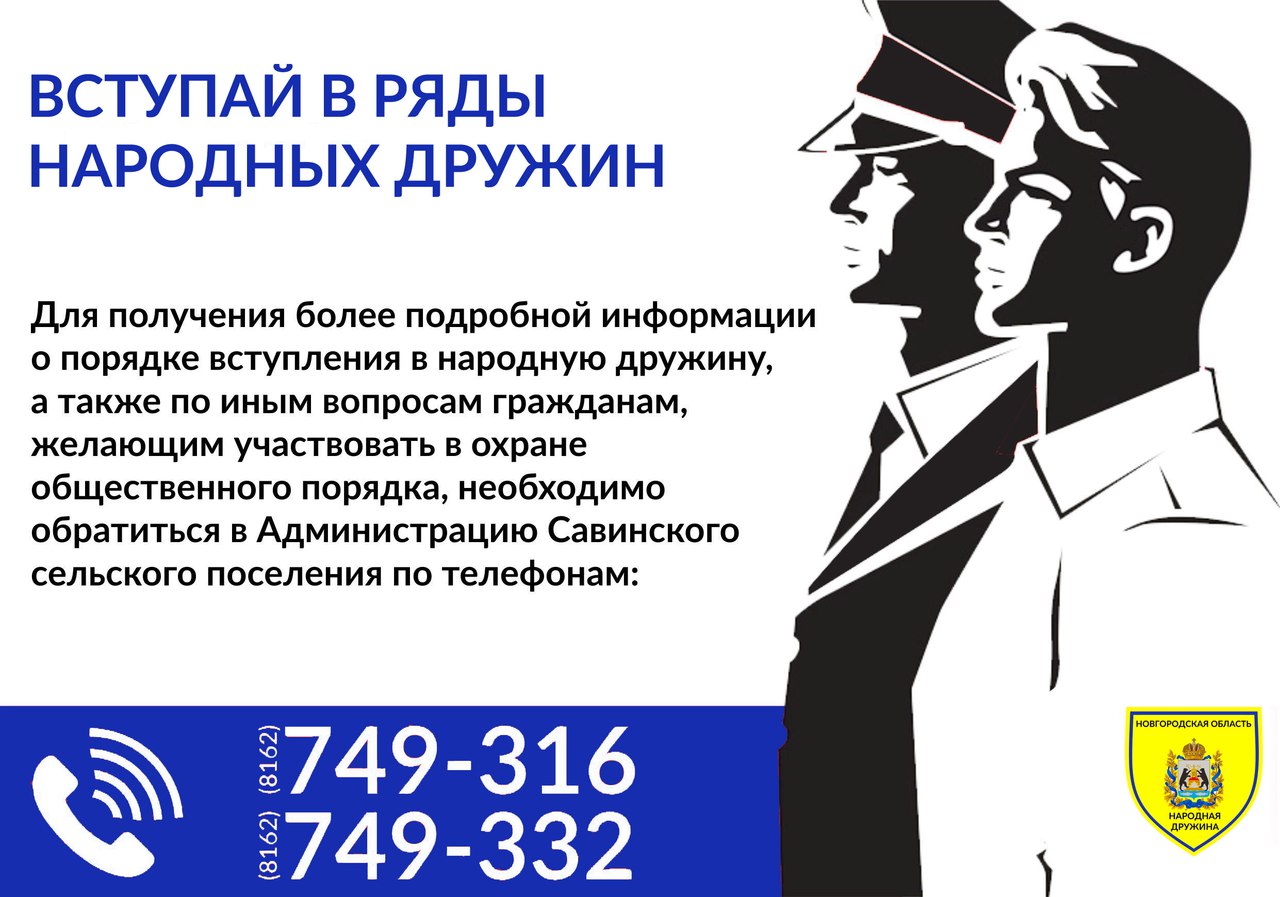 ОФИЦИАЛЬНОЕ ПЕЧАТНОЕ ИЗДАНИЕСАВИНСКОГО СЕЛЬСКОГО ПОСЕЛЕНИЯ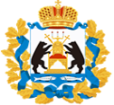 600 лет д.Савино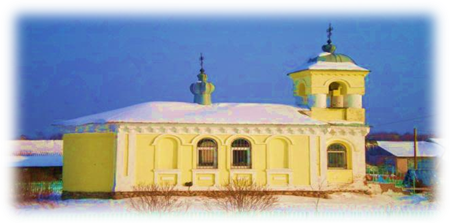 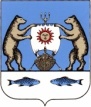 90 лет Новгородскому районуУЧРЕДИТЕЛЬ:  СОВЕТ ДЕПУТАТОВ САВИНСКОГО СЕЛЬСКОГО ПОСЕЛЕНИЯ№58(10) ПЯТНИЦА 30 июня 2017 ГОДАНаименование населенного пунктаНазвание улицыНомер дома (номер квартиры)Савинское сельское поселениеБез улицыстр.1, стр.2,Территория  автодороги М-10 «Россия»Без улицысоор.1,Территория ПОС «Хутынь»Без улицы1, 10, 11,Хутынский монастырьТерритория Массив «Глушица»СТ «Ветеран»118, 120СОТ «Шарматово»Без улицы1, 2, 3, 4, 5, 6, 8, 9, 10, 11, 12, 13, 14, 15, 16, 17, 18, 19, 20, 21, 22, 23, 24, 25, 26, 27, 28, 29, 30, 31, 32, 33, 34, 35, 36, 37, 38, 39, 40, 41, 42, 42, 44, 45, 46, 47, 48, 49, 50, 51, 52, 53, 54, 55, 56, 57, 58,  60, 61, 63, 64, 65, 66, 67, 68, 69, 70, 71, 72, 73, 74, 75, 76, 77, 78, 79,Территория СОТ «Мста»1, 27Территория СТ «Кунинские дачи»15, 19,ул.Одиннадцатая3, 14, п. Волховецул. Рябиновая2, 2А, 2Б, 3, 4, п. Волховецул. Пионерская1, 1А, 1Б, 1В, 3, 5, 5А, 5Б, 6, 6А, 6Б, 6В, 7А, 7Б, 7В, 10А, 14, 15, 16, 16А, 16Б, 19А, 20, 21, 25,Многоквартирные-  2 (квартиры с 1 по 12),9 (квартиры с 1 по 12),10 (квартиры с 1 по 12),11 (квартиры с 1 по 12), 12 (квартиры с 1 по 16), 13 (квартиры с 1 по 16), 17 (квартиры с 1 по 18), 18 (квартиры с 1 по 18), 19 (квартиры с 1 по 18), 17 корп.1 (квартиры с 1 по 130),17 корп.2 (квартиры с 1 по 96).п. Волховецул. Лисицкая 1, 2, 2А, 3, 4, 5, 6, 7, 8, 9, 10, 11, 13, 15, 17, 19, 21, 23, п. Волховецул. Неглицкаяп. Волховецул. Миллионная 4, 8, 10, 12, 14,п. Волховецул. Солнечная 1, 2, 3, 4, 5, 6, 7, 8, 9, 10, 11, 12, 13, 14, 15, 16, 20, 22, п. Волховецул. Садовая 1, 2, 3, 4, 5, 6, 7, 8, 9, 10, 11, 12, 13, 14, 15, 16, 17, 18, 19, 20,  п. Волховецул. Цветочная1, 2, 3, 4, 5, 6, 7, 8, 9, 10, 11, 12, 13, 14, 15, 16, 17, 18, 19, 20,п. Волховецул. Луговая 1, 3, 4, 5, 6, 7, 8, 9, 10, 11, 12, 13, 14, 15, 16, 17, 18,п. Волховецул. Жемчужная 1, 2,п. Волховецул. Спасская 1,п. Волховецул. Медоваяп. Волховецул.Зеленая Роща2, 6, 7, 8, 9, 10, 11, 15, 16,п. Волховецул.Счастья5, 7, 9,ул.Олимпийская1, 2, 3, 4, 5, 6, 7, 8, 9, 10, 11, 12, 13, 14, 15, 16, 17, 18, 19, 20, 21, 22, 23, 24, 25, 26, 27, 28, 29, 30, 31, 32, 33, 34, 35, 36, 37, 38, 39, 40, 41, 42, 43, 44, 45, 46,ул.Молодежная1, 2, 3, 4, 5, 6,ул.Вишневаяд. Волотовоул. Дорожная 1, 3, 8, 9, 10, 10А, 11,12, 13, 13а, 14,14А, 15, 16, 17, 19, 20,22, 24,  Многоквартирные – 17 (квартиры с 1 по 8).д. Волотовоул. Речная1, 2, 3, 4, 4А, 5, 5А, 6, 7, 8, 9 кв 1,9 кв 2, 10, 11, 13, 14, 14А, 14Б, 15, 16, 17, 18, 19, 20, 21, 22, 23, 24, 25, 26, 27, 28, 29, 30, 31, 32, 33,33а, 34, 35, 36, 37, 37а, 38, 39, 39а, 39Б, 40, 41, 41А, 42,43, 44, 45, 46, 47, 48, 48Б, 49, 50, 51, 52, 53, 54, 55,55А, 57, 59, 63, 65, 67, 69, 71, 73,75, д. ВолотовоПереулок  Озерный5,д. Волотовоул.Озерная8, 10, 10А, д. Зарельеул. Полевая1, 4, 12,д. Зарельеул. Северная1, 2, 3, 4, 5, 6, 7д. Зарельеул. Солнечная1, 3, 5, 6, 7, 8, 9, 10, 11, 12, 13, 14, 15, 16, 17, 18, 20, д. Зарельеул. Центральная1, 2, 3, 4, 5, 5а, 6, 7, 8, 8А, 9, 10, 11, 12, 13, 14, 14А, 15, 16, 17, 18, 19, 20, 21, 22, 23, 25, 27, 29, 31, 33, 35, 37, 39,41, 43, 45, 47, 49, 51, 53, 55, 57, 59, 61, 63,д. Зарельеул. Сиреневая10, 12, 14,д. Зарельеул. Пушкинская6, 9, 22, 30, д. Зарельеул.Пушкинская переулок № 1д. Зарельеул.Пушкинская переулок № 27,д. Зарельеул.Пушкинская переулок № 3д. Зарельеул.Пушкинская переулок № 46,д. Зарельеул.Пушкинская переулок № 53, 4,д. Зарельеул.Пушкинская переулок № 6ул.Пушкинская переулок № 7ул.Васильковая2, 10, 12, 30, 32, 36, 38,  ул.Вишневая2, 6, 8, 10, 14, ул.Казанская2, 9, 23, 29, 31,ул.Преображенская10, 19, 21, 28, 32,ул.Цветочная14, 20, 22,ул.Радужная5, 6, 11, 25,ул.Лебединая4, 7, 16,ул.Озерная7,10ул.Молодежная9,ул.Славянская6, 38,ул.Ильинская13,ул.Спасскаяул.Рассветнаяул.Коробейнаяул.Тенистая12,ул.Дальняя11,ул.Антоновскаяул.Васильковаяд. Радионовоул. Дачная3, 4 кв.1, 4 кв.2, 5, 6, 8Б, 11, 12, 13, 17, 21, 27, 30, 31, 38, 39, 40,д. Радионовоул. Солнечная1, 1Г, 2, 3, 4, 5, 13, 12, 17, 18, 19, 20, 27, 28,д. РадионовоБез улицы1, 1А, 1Б, 1В, 2, 2А, 3, 4, 5, 5А, 6, 7, 7А, 8, 8А, 8Б, 9, 9А, 10, 11, 12, 13, 14, 15, 16, 17, 18, 19, 20, 21, 22, 23, 24, 25, 26, 27, 28, 29, 29А, 30, 31, 32, 33, 34, 35, 36, 37, 38, 39, 40, 41, 42, 43, 44, 45, 46, 46А, 47, 48, 50, 52, 54, 56, 58, 60, 62, д. Радионовоул.Счастливая2А, 2Б, 4, 6, 8,д. Кирилловское СельцоБез улицы 1, 1Б, 2, 3, 5, 6, 7, 8, 9, 10, 11, 12, 13, 14, 15, 15А, 16, 17, 18, 18А, 19, 20, 20А, 21, 22, 22А, 23, 24, 24А, 26, 27, 28, 30, 32, 34, 39,д. Кирилловское Сельцоул. Прудная1,д. Кирилловское Сельцоул. Строителей 1, 4, 6, 14, 14А, 20, 20А, 23, 24А, 25, 38, 38А,д. Кирилловское Сельцоул. Центральная 39д. Кирилловское Сельцоул. Лесная4, 5, 10, 12,д. Кирилловское Сельцоул.Царская8,д. Кирилловское Сельцоул.Родники14,д. Кирилловское Сельцоул.Светлая4, 15,ул.Есенина3, 6, 24,ул.Счастливая1, ул.Привольная5, 12,ул.Славная2, 3, 18,пер.Береговой1,д. КуниноБез улицы1, 1А, 2, 3, 4, 5, 6, 7, 8, 9, 9А, 10, 11, 12, 14, 15, 16, 17, 18, 19, 20, 21, 21А, 22, 23, 24, 25, 25А, 26, 27, 27А, 28, 29, 30, 31, 32, 33, 33Б, 34, 35, 36, 37, 38, 39, 40, 41, 42, 43, 44, 45, 46, 47, 48, 49, 55,д. Кунинопер. Сиверцев4,д. Куниноул.Прудная9, 9А, 21,д. Куниноул.Озёрная8, 23,д. Малая ГоркаБез улицы1, 3, 5, 7, 9,д. Новая Деревняул. Заречная 1, 5, 5А, 8, 10, 13, 15А, 18, д. Новая Деревняул. Кленовая2, 3, 5, 6, 7,д. Новая Деревняул. Новгородская1, 1А, 3, 3А, 4А, 5, 5А, 6, 6А, 7, 8, 9, 10, 11, 11а, 12, 13, 14, 15, 14А, 16, 16А, 17, 18, 19, 19А, 20, 21, 22, 23, 24, 25, 26, 27, 27А, 28, 29, 30, 31, 32, 32А, 33, 34,д. Новая Деревняпер.Пригородный1, 1А, 2, 2А, 2Б, 3, 4, 4А, 5, 5А, 5Б, 5В, 5Е, 6, 7, 7в, 8, 9, 9А, 9Б, 9В, 10, 11, 12, 13, 14, 15, 16, 17, 18, 19, 20, 21, 22, 23, 24, 25, 26,д. Новая Деревняпер. Новодевичий4, 5, 7, 8, 8А, 10, 10А, 12, д. Новая Деревняул.Климова4, д. Новая Деревняул.Рябиновая2Б,д. Новое КуниноБез улицы1, 1А, 1В, 6, 8, 9, 10, 11, 12, 16, 18, 20, 21, 23, 26, 29, 31, 33, 34, 36, 42, 44, 46, 47, 48, 50, 50А, 51, 52, 53, 54, 55, 57, 59, 60, 62, 63, 64, 65, 68, 69, 75, 86,д. Новое Куниноул. Лесная 8, 22,д. Сельцо-ШатерноБез улицы1, 1А, 1Б, 1В, 2, 2А, 2Б, 2В, 2Г, 3, 4, 5, 6, 7, 8, 9, 10, 11, 12, 14, 16, 18,  20, 22, 24, 26, д. Сельцо-Шатерноул.Рюриковская1, 3, 4, 6, 8, 10,ул.Луговая4, 7, 11, 15, 16,д. Сковородка1, 3, 5, 7, 7А, 9, 11,д. Спас-НередицыБез улицы1, 1В, 2, 3, 3А, 4, 5, 6, 7, 8, 9, 10, 11, 12, 13, 14, 15, 16, 17, 18, 20, 22, 24, 26, 28, 30, 32, 34,ул.Спасскаяд. УшерскоБез улицы1, 1А, 2, 3, 4, 5, 6, 7, 8, 9, 10, 11, 11Б, 12, 13, 14, 14А, 14Б, 15, 16, 17, 18, 19, 20, 21, 22, 23, 24, 24А, 24Б, 25, 26, 26А, 26Б, 26В, 27, 28, 29, 30, 30А, 31, 32, 33, 34, 34А, 35, 36, 37, 38, 38А, 40, 42, ул.Луговая 4, 6, 12, 12Б,ул.Песочная1,5,д. Хутыньул. Монастырская 1, 3, 3А, 4, 7, 8, 9, 10, 11, 12, 12А, 12Б, 12В, 13, 14, 15, 17, 18, 18А, 18Б, 19, 20, 21, 22, 23, 24, 25, 26, 27, 28, 29, 29А, 30, 31, 32, 33, 34, 35, 36, 37, 38, 38А, 39, 40, 41, 42, 42А, 42Б, 43, 44, 44А, 46, 46А, 47, 48, 49, 50, 52, 54, 54А, 56, 58, 60,д. Хутыньул. Павлова 9А, 9Б, 9В, 12, 16, 19, 20, 21, 22, 23, 26, 27, 31, 37, 39, 41, 42, 43, 46, 48, 50, 56, 66, д. Хутыньул. Центральная  1, 2, 2А, 2Б, 2В, 2Г, 4, 4А, 6, 6В, 6Г, 8, 8А, 10, 12, 12А, 14, 18, 20, 22, 24, 24А, 26, 28, 30, 30А, 30Б, 30В, 30Г, 32, 32А, 32Б, 34, 34А, 34Б, 36, 38, 38А, 40, 40А, 42, 42А, 44, 44А, 44Б, 46, 48, 50, 52, 54, 54А, 56, 58, 60, 62, 68, д. Хутыньул.Аренского А.С. 3, 9, 14, 19,д. Хутыньул. Лядова А.К. 2, 9, 13, 14, 15, 16, 17, 18,д. Хутыньул.Микешина М.О. 6, 12,д. Хутыньул.  Волховская 4, 8, 11,д. Хутыньул. Звездная4, 24, 28, д. Хутынь ул. Стрелковая 3, 9, 12, 21,д. Хутыньул. Весенняя д. Хутыньул. Орловская д. Хутыньул. Волотовскаяд. Хутыньул. Луговая 2, 6, 13, 14, 16, 17, 19, 27, 32, 38, д. Хутыньул. Полевая д. Хутыньул. Архиповская1, 1А, 3, 5, 6,д. Хутыньул. Троицкая 3, 5, 6,д. Хутыньул. Преображенская1, 2, 4, 6, 7, 8, 9, 16А, 18А, 20, 24,д. Хутыньул. Боровичская5, 7, 8, 17,д. Хутыньул. Новгородская 4, 6, 12,д. Хутыньпер. Новый 6д. Хутыньул. Садовая1, 1А, 1Б, 2А, 2В, 3, 4, 4а, 5, 6,д. ХутыньПроезд Береговой 1,д. Хутыньул.Светлая6, 10, 11, 14, 16, 42,д. Хутыньул.Спасская2, 6, 14, 16, 19, 21, 25,д. Хутыньул.Солнечная 3, 5, 7, 9, 11,д. Хутыньул.Соборная1, 9, 10, 23, д. Хутыньул.Мирная 4, 5, 8, 13, 18,д. Хутыньул.Георгиевская3,д. Хутыньул.Счастливая 1, 3, 6, 12, 20,д. Хутыньул.Благодатнаяд. Хутыньул.Раздольная4, 6,д. Хутыньул.Народная ул.Малая д. Шолоховоул. Полевая7, 9, 15, 16, 18, 20,д. ШолоховоБез улицы 1А, 1Б, 1В(баня), 2, 3, 3а, 4, 5, 5А, 6, 7, 6А, 9, 10, 11, 11А, 12, 12А, 12В, 12Д, 13, 14, 14А, 14В(гараж), 15, 16, 17, 25, 33, 38, 39, 41, 42,Многоквартирные – 1 (квартиры с 1 по 12), 2 (квартиры с 1 по 67, пом.68). д. Шолоховоул. Солнечная5,д. Шолоховоул. Мирная 2, 11, 12, 15,д. Шолоховоул. Южная 4, 5, 6, 7, 7а, 7А, 8, 11, 12, 32,д. Шолоховоул. Городская 3, 4, 6, 7, 9, 10, 11, 12, 15, 16, 19, 20,ул. Кирилловская11, 12, 13, 13А, 14, 14А, 16, 16А, 18, 23, 29, 34, 34А,ул.Ивановская1, 3, 4, 5, 6, 17, 18, 23, ул.Георгиевская 8,17,ул.Центральная1, 2, 3, 4, 24, 25, 27, 31, 33, 34, 35, 36, 38, 39, 40, 41, 42, 43, 45, 60,ул.Счастливая24, 31, 101,ул.Преображенскаяул.Спаса-Ковалева ул.Лазурная18,ул.Софийская6,ул.Цветочная3,ул.Медоваяул.Луговаяул.Андреевская5,ул.Суворовскаяул.Радужнаяул.Тихая13,ул.Уютная 13,ул.Семейнаяул.Молодежнаяул.Березоваяул.Каштановаяул.Звезднаяд.Александровскоеул.А.Невского1, 2, 3, 4, 5, 6, 7, 8, 9, 10, 11,12, 13, 14, 15, 16, 17, 18, 19, 20, 21, 22, 23, 24, 25, 26, 27, 28, 29, 30, 31, 32, 33, 34, 35, 36, 37, 38, 39, 40, 41, 42, 43, 44, 45, 46, 47, 48, 49, 50, 51, 52, 53, 54, 55, 56, 57, 58 кв.1, 58 кв.2, 59, 61, 62, 63, 64, 65, 66, 67, 68, 69, 70, 71, 72, 74, 76, 76А, 76Б, 76В, 78, д.Александровскоеул.Вознесенская1, 1А, 2, 3, 4, 5, 6, 7, 8, 9, 10, 11, 12, 13, 14,16,д.Александровскоеул.Голикова1,3,5,7,9,11,15,17,д.Александровскоеул.Тенистая2 кв.1, 2 кв.2, 2 кв.3, 4, 6, 8, 10, 12, 14, 14 кв.1, 14 кв.2,д.Баранихаул.Родниковая1, 2, 2А, 3, 3А, 7, 8, 10, 11, 12, 13, 14, 15, 16, 17, 19, д.Баранихаул.Цветочная1, 2, 3, 4, 5, 6, 7, 8, 9, 10, 11, 12, 13, 14, 15, 16, 17, 18, 19, 20, 22, 24, 26, 26А, 28, 30,д.Баранихаул.Славная1, 2, 3, 4, 5, 6, 8, 9, 10, 12, 14, 15А, 16, 18, 20, 22, 24,д.Баранихаул.Весенняя1, 1А, 1Б, 1В, 2, 3, 4, 5, 7, 7А, 11,д.Баранихаул.Муравьевская2, 4, 6, 14, 12,пер.Тихвинский2, 4, 6,ул.Дружбы31, 33, 96,ул.Отрадная13, 15, 18, 22, 30, 32, 36, 40, 42, 46,ул.Благодатная15, 23, 31, 36, 38, 42,ул.Сиреневая17, 44,ул.Кленовая3, 9, 23, 36, 40, 44,ул.Дачная11, 29,ул.Центральная2, 6, 7, 8,д.Божонкаул.Новая2, 3, 5, 7, 7А,11,15, 17, Многоквартирные – 1 (квартиры с 1 по 60),1А (квартиры с 1 по 60), 9 (квартиры с 1 по 60), 12 (квартиры с 1 по 40), 13 (квартиры с 1 по 40), 26 (квартиры с 1 по 70), 27 (квартиры с 1 по 70). д.Божонкаул.Центральная1А кв1, 1А кв.2, 1Б кв.1, 1Б кв.2, 1, 2, 2А, 2Б, 3, 4, 5, 6 кв.1, 6 кв.2, 7, 8, 9, 10, 11, 12, 13, 14, 15, 16, 17, 18, 19, 20, 21, 22, 23, 24, 25, 27, 28, 29, 31, 32, 33, 34, 34А, 34Б, 35, 35А, 35Б, 36, 37, 37А, 38, 39, 40, 41, 42, 43, 44, 44А, 45, 46, 47, 48, 50, 51, 53, 54, 55, 56, 57, 58, 59, 60, 61, 62, 63, 64, 65, 66, 67, 68, 69, 70, 71, 71А, 72, 73, 73А, 74, 75, 75А, 76, 77, 78, 79, 80, 81, 82, 83, 84, 85, 85А, 86, 87, 88, 89, 90, 91, 92, 93, 94, 95, 95А, 96, 97, 98, 99, 100, 101, 102, 103, 104, 105, 106, 107 кв.1, 107 кв.2, 107А, 108, 108А, 109 кв.1, 109 кв.2, 110, 110А, 111 кв.1, 111 кв.2, 112, 114, 116, 116А, 118, 118А, 120, 120А, 122, 124, 126, 128, 128А, 130, 132, 134А кв.1, 134А кв.2, 134, 136, 138, 140, 142, 144, 146, 150, 152, 154, 156, 158, 160, 162,д.Божонкаул.Энтузиастов1, 2, 3, 5, 7, 8, 9, 10, 11, 13, 14, 15, 15А, 17, 18, 20, 22, 24,д.Божонкаул.Береговая4, 5, 6, 7, 9, 14А, 15, 19д.Божонкаул.Строителей2, 3, 4, 6, 7, 8, 10, 12, 14,д.Божонкаул.Дачная6, 7, 8, 9,д.БожонкаВ/ч 61943 «е»1, 2,д.Божонкаул.Мстинская1, 5, 7, 9, 11, 13, 17, 21, 22, 24, 26,д.Божонкаул.Молодежная5, 8, 9,д.Божонкапер.Зеленый1, 3, 5, 5А, 11,д.Божонкаул.Прибрежная1, 3, 5, 7, 9, 11, 11А,д.Божонкаул.Дружбы41, 43,д.Новоселицыул.Армейская(Воинская часть)30, 32,Многоквартирные – 86 (квартиры с 1 по 40),88 (квартиры с 1 по 45), 99 (квартиры с 1 по 45), 100 (квартиры с 1 по 75), 102 (квартиры с 1 по 76), 105 (квартиры с 1 по 10), 106 (квартиры с 1 по 10), 107 (квартиры с 1 по 10), 108 (квартиры с 1 по 13), 109 (квартиры с 1 по 13).д.Новоселицыул.Центральная1А, 1, 2, 2А, 2Б, 2В, 3, 4А, 4, 5, 6, 7, 8, 8А, 9, 9А, 10, 10А, 11, 13, 14, 15, 16, 17, 18, 19, 20, 21, 22, 23А, 24, 25, 25А, 26, 27, 28, 29А, 29, 30, 30А, 31, 32, 33, 34, 34Б, 35, 36, 37, 38, 38А, 39, 40, 41, 42, 43, 43А, 44, 45, 45Б, 46, 46А, 47, 49, 49А, 49Б, 49В,  50 кв.1, 50 кв.2, 50 кв.3, 51, 51А, 53, 54, 55, 55Б, 56, 57, 58, 59, 60, 61, 62, 63, 64, 65, 65А, 66, 67, 68, 69, 69А, 70, 71, 72, 73, 74, 75, 76, 76А, 77, 78, 79, 80А, 80, 81, 82, 84, 86, 88, 88А, 90, 92, 94, 100, 102, 104, 104А, 106, 106А, 108А, 108Б, 110А, 114, 114А, 115, 116, 120, 122, 124, 126, 128, 130, 132, 134, 136, 138, 140А, 140, 142, 144, 146, 148, 150, 152, 154, 156, 158, 160, 162, 164, 166, 168, 170, 170А, 172, 174, Многоквартирные -  110 (квартиры с 1 по 70), 112 (квартиры с 1 по 70).д.Новоселицыул.Лесная1, 2А, 2, 3, 4, 4 кв.1, 4 кв.2, 5, 7, 8 кв.1, 8 кв.2, 9, 10 кв.1, 10 кв.2, 11, 12, 13, 14, 15, 16, 17, 18, 18А, 19, 20, 20А, 20Б, 21, 22, 23, 23А, 24, 26, 28,пер.Березовый1 кв.1, 1 кв.2, 2 кв.1, 2 кв.2, 3 кв.1, 3 кв.2, 4 кв.1, 4 кв.2, 5 кв.1, 5 кв.2,6 кв.1, 6 кв.2, 7 кв.1, 7 кв.2,ул.Речная1, 2А, 3, 4, 5, 6, 7, 8, 9, 10, 11, 12, 13, 14, 15, 16, 17, 18, 19, 20, 21, 22, 23, 23А, 24, 25, 26, 27, 28, 29, 29Б, 30, 31,Клубный пер.1, 2, 3, 4, 6, 8, 10, 12, 14, 16, 18,ул.Садовая2, 8, 10,ул.Луговая1, 2, 2А, 3, 4, 5, 6, 7А, 7, 8, 9, 10, 11, 12, 13, 15, 17, 18, 21,ул.Школьная1 кв.1, 1 кв.2, 1 кв.3, 1А, 1Б, 1Г, 2, 3, 4, 5, 5А, 6А, 6, 6Б, 6В, 7, 8А, 9, 10, 11, 12, 14А, 14, 16, 18, 20, 20А, 22, 24, 26, 28, 30, 32, 34, 36, 38, 38А, 38Б, 40, 42, 44, 44А, 46, 50, 52, 54, 56, 58, 58А, 60, 62, 64, 66, 68, 70, 72, 74, 76, 78, 80, 82, 84, 86, 86А, 88, 88А,ул.Молодежная2, 3, 3А, 5 кв.1, 5 кв.2, 11, 13 кв.1, 13 кв.2, 15 кв.1, 15 кв.2, 17, 19, 21, 23, 23В, 23А, 25, 27, 31,Многоквартирные-9 (квартиры с 1 по 8).ул.Полевая1 кв.1, 1 кв.2, 2 кв.1, 2 кв.2, 3 кв.1, 3 кв.2, 4 кв.1, 4 кв.2, 5 кв.1, 5 кв.2, 6 кв.1, 6 кв.2, 7 кв.1, 7 кв.2, 8 кв.1, 8 кв.2, 10 кв.1, 10 кв.2,ул.Славянская1, 2 кв.1, 2 кв.2, 3 кв.1, 3 кв.2, 4 кв.1, 4 кв.2, 5 кв.1, 5 кв.2, 6 кв.1, 6 кв.2, 7 кв.1, 7 кв.2, 8,9,10,пер.Земляничный1, 3, 5, 7,пер.Радужный3,ул.Дачная2, 2А, 4, 5, 7, 11,ул.Мирная 7,д.Жабицыул.Никольская1, 2, 3, 4, 5, 6, 7, 8, 9, 10, 11, 13, 14, 16, 17, 18, 19, 20, 21, 22, 23, 25, 26, 27, 28, 29, 30, 31, 35, 37, 39, 41, 43, 45, 47,д.Жабицыпер.Песчаный2, 3, 4, 5, 6, 7,д.Жабицыпер.Солнечный2,д.Жабицыул.Сказочная23,д.Жабицыул.Славянскаяпер.Сосновыйд.ЛахновоБез улицы1, 2, 3, 4, 5, 6, 7, 17, 19,д.Любитовоул.Южная1, 2, 3, 3А, 4, 5, 5А, 6, 7, 8, 9, 9А, 10, 11, 12, 13, 14, 15, 17, 18, 19, 20, 21, 22, 23, 24, 25, 26, 26А, 27, 27А, 28, 29, 30, 31, 32, 33, 34, 35, 36, 38, 40, 42, 44, 46,д.Любитовопер.Мстинский1, 2, 3, 4, 5, 5А, 5Б, 5В, 11,д.Любитовопер.Покровский1, 2, 3, 4, 5, 6, 7,д.Любитовоул.Садовая1, 2, 3, 4, 5, 6, 7, 8, 10, 11, 12, 13, 14, 15, 16,д.Любитовоул.Зайчиха1, 2А, 2, 3А, 3, 4, 5, 6, 7,Ул.Лесная2, 7,д.Марковоул.Ветеранов1, 2, 3, 4, 5, 6, 7, 8, 9, 10, 11, 12, 13, 13А, 14, 15, 16, 16А, 17, 17А, 18, 19, 20, 21, 22, 23, 24, 26, 27, 28, 30, 31, 33,ул.Ольховаяд.Мытноул. В.Евстигнеева1, 1А, 1Б, 2, 2А, 2Б, 3, 4, 5, 6, 7, 8, 9, 10, 11, 12, 13А, 13Б, 14, 15, 16, 16А, 17, 18, 19, 21, 21А, 22, 23, 24, 24Б, 25, 26, 27, 29, 31, 33, 35,д.Мытноул.Набережная2, 4, 6, 8, 10, 11, 12, 14, 16, 18, 19, 21,д.МытноСовхозный пер.1, 2, 3, 4, 5, 6, 7, 8, 9, 10, 11, 11А, 12, 12А, 13, 13Б, 14,д.Мытноул.Лука1, 2, 3, 4, 5, 6, 7, 8, 9, 10, 11, 12, 13, 14, 16, 17, 19, 20, 21, 22, 22А, 24, 26, 28,д.Мытнопер.Солнечный1, 2, 3, 4, 5,д.Мытноул.Посадская1, 2, 2А, 2Б, 2В, 3, 4, 5, 6, 7, 8, 9, 10,д.Плашкиноул.Костовская2, 4, 6, 8, 10, 12, 14, 16, 17, 18, 20, 22, 24, 26, 28,д.Плашкиноул.Центральная1А кв.1, 1А кв.2,1Б,1,2А,2Б,2,3,4,5,5А,5Б, 6 кв.1, 6 кв.2, 6 кв.3, 6 кв.4, 7А,7, 8 кв.1, 8 кв.2, 8 кв.3, 8 кв.4, 9, 10 кв.1, 10 кв.2, 10 кв.3,10 кв.4, 12 кв.1, 12 кв.2, 13, 14, 14А, 14Б, 14 кв.3,15,16А, 16 кв.1, 16 кв.2, 16 кв.3, 16 кв.4, 18А, 18, 19, 20, 21, 22, 23, 24, 25А, 25, 26, 27, 28, 29, 30, 32, 33, 33А, 34, 35, 36, 37, 38, 39 кв.1, 39 кв.2, 39 кв.3, 39 кв.4, 39А, 39Б, 40, 40А, 41, 42 кв.1, 42 кв.2, 43, 44, 45, 46, 47, 47А, 47Б, 48, 49А, 49, 50, 51, 51А, 52, 53, 53А, 54, 54А, 55, 56, 57А, 57, 58, 59, 60, 61, 62, 63, 63А, 64, 64А, 65, 66, 67, 68, 69, 70, 71, 72, 72А, 73, 74, 75, 76, 76А, 76Б, 78, 78Б, 80, 81, 82, 84, 86, 88, 89, 90, 91, 93, 94, 96, 98, 100, 102, 104, 106, 108, 110, 112, 114, 116, 118, 120, 120А, 122, 124, 126, 130, 132, д.Плашкиноул.Дорожников1, 2, 4, 11, 29,ул.Коллективная2, 4, 6, 8, 10, 12, 14, 16, 18, 20, 22, 22А, 24,ул.Первомайская1, 1А, 1Б, 2, 3, 4, 5, 6, 7, 8, 9, 10, 11, 12, 13, 15, 16, 17, 18, 19, 20, 21, 22, 23, 24, 25, 25А, 25Б, 26, 27, 28, 29, 32, 32А, 34А, 34, 35, 36, 38, 39, 39А, 40, 41, 42, 44, 45, 50, 52, 54, 60, 72, 74,ул.Брусничная5,д.Посадул.Отенская1, 2, 3, 3А, 3Б, 4, 5, 6, 7, 8, 9, 10, 11, 12, 13, 14, 15, 16, 17, 18, 19, 20, 21, 22, 23, 24, 25, 25А, 26, 27, 28, 29, 29А, 30, 31, 32, 33, 34, 35, 36, 38, 39, 40, 41, 42, 43, 44, 45, 46, 47, 48, 49, 50, 52,д.Пятницаул.Лесная1, 2, 3, 3А, 4 кв.1, 4 кв.2, 5, 5А, 6, 7, 8, 9, 10, 11, 11А, 12, 13, 14, 14А, 15, 15А, 15Б, 16, 18, 20, 22, д.Пятницапер.Сиреневый2, 4,д.Пятницаул.Дорожная1, 2, 3, 3Б, 4 кв.1, 4 кв.2, 5, 6, 10,д.Пятницаул.Береговая2, 3, 4, 5, 6, 7, 8, 9 кв.1, 9 кв.2, 9 кв.3, 10, 11, 12, 13, 14, 15, 16, 17, 18, 19, 20, 21, 22, 23, 24, 25, 26, 27, 27А, 28, 29, 30, 30А, 31, 32, 34, 36, 38, 40, 42, 44, 46, 48,д.Пятницаул.Прибрежная1, 2, 2А, 3, 4, 5, 6, 7, 8, 9, 10, 11, 12, 13, 14, 15, 16, 17, 18, 19, 20,д.Пятницаул.Хвойная1, 2, 3, 4, 6, 8, 9, 11, 12, 14, 14А,д.Пятницапер.Урожайный1, 2, 4,д.Пятницаул.Островная1, 2, 3, 6, 7, 8, 10, 11, 12, 13, 14,д.Пятницаул.Сосновая1, 3, 5, 7, 10, 16,д.Пятницаул.Дачная1, 2, 3, 4, 5, 6, 7, 8, 9, 10, 11, 12, 13, 14, 15, 17, 18, 19, 20, 21, 22, 23, 24, 25, 26, 27, 28, 29, 30, 31, 32, 33, 34, 35, 36, 37, 38, 39, 40,д.Пятницаул.Мстинская1, 2, 2А, 2Б, 2В, 2Г, 2Д, 4, 4А, 5, 5А, 5Б, 6, 7, 7А, 8, 9, 9А, 10, 11, 12, 13, 14, 16, 18, 20,д.Пятницаул.Новгородская1, 2, 3, 5, 7, 8, 9, 10, 11,д.Пятницаул.Рябиновая3, 4, 6, 8, 10, 12, 14, 16, 18, 20, 26, 35,д.Пятницаул.Яблоневая10, 12, 20Б, 21, 22Б, 23, 28, 33, 34, д.Пятницаул.Звездная 2, 13, 15,д.Пятницаул.Суббота8, 10, 14, 20,д.Пятницаул.Пляжная1, 3, 6,д.Пятницаул.Загородная2, 3, 4, 5, 9, 11, 13, 15, д.Радочаул.Черемуховая1, 2, 3, 4, 5, 6, 6А, 8, 10, 12,д.Радочаул.Главная1, 2, 3, 4, 5, 6, 7, 8, 9, 10, 11, 12, 13, 14, 15, 16, 17, 18, 19, 20, 21, 22, 23, 24, 25, 26, 28, 29, 30, 31, 32, 32А, 33, 34, 35, 36, 37, 38, 40, 41, 52,д.Рушиновоул.Вишерская 1, 2, 2А, 3, 4, 5, 5А, 6, 7, 8, 9, 10, 11, 12, 13, 14, 15, 16, 17, 18, 19, 20, 21, 22, 23,д.Рушиновоул.Майская1, 2, 3, 4, 5, 6, 7, 8, 12, 14, 16,д.Рушиновоул.Медовая1, 1А, 2, 3, 4, 5, 5А, 6, 8, 10, 12, 14,ул.Речная5,д.Рышевоул.Зеленая1, 2, 3, 4, 5, 6, 7, 7А, 7Б, 7В, 8, 9, 10, 11, 12, 13, 14, 15, 16, 17, 18, 19, 20, 20А, 21, 22, 23, 25, 29, 30, 31, 32, 33, 35, 37, 39, 41А, 41, 43, 45, 47,д.Рышевоул.Заречная1, 2, 3, 4, 5, 5А, 6, 7, 8, 8А, 9, 10, 12, 13, 14, 15, 15А,16, 17, 18, 19, 20, 21, 23, 24, 25, 25А, 26 кв.1, 26 кв.2, 26 кв.3, 27, 28, 29, 30,д.Рышевопер.Сосновый1, 2, 3, 4, 5, 6, 7,д.Рышевоул.Мстинская1, 2, 2А, 3, 4, 5, 6, 7, 8, 9, 10, 11, 12, 13, 14, 15, 17,д.Сопкиул.Героев1, 2, 3, 4, 5, 6, 7, 8, 9, 10, 11, 12, 13, 14, 16, 17, 18, 18А, 19, 20, 21, 22, 23, 24, 25, 25А, 26, 27, 28, 29, 30А, 31, 32, 33, 34, 35, 36, 37, 37А, 39, 41, 43, 45, 47, 49, 51, 53, 55,д.Сопкипер.Луговой1, 2, 3, 4, 5, 6,д.СопкиФилиппов пер. 1, 2, 3, 4,д.Сопкипер.Восточный1, 2, 3, 4,д.Сопкиул.Троицкая1А, 1, 2, 2В, 2Д, 3, 3А, 4, 5, 6, 7, 8, 9, 10, 11, 12, 13, 14, 15, ул.Береговаяул.РадужнаяулСолнечнаяд.Сосновкаул.Новая1, 2, 3, 4, 5, 6, 7, 8, 9, 10, 10А, 11, 12, 13,д.Сосновкаул.Родниковаяд.Сосновкаул.Цветочнаяд.Сосновкаул.Славнаяд.Сосновкаул.Весенняяд.Савиноул.Центральная 1А, 1Б, 1В, 2А, 2Б, 2В, 3, 4, 5, 5А, 6, 7, 7А, 8, 8А, 9, 10, 11, 11А, 12, 13, 13А, 14, 14А, 15, 16, 16Б, 17, 18, 22, 22А, 24, 30,Многоквартирные- 1(квартиры с 1 по 32), 2 (квартиры с 1 по 45), 3 (квартиры с 1 по 70), 4 (квартиры с 1 по 66), 5 (квартиры с 1 по 24), 6 (квартиры с 1 по 50).д.Савиноул.Школьная1, 2, 2А, 2Б, 3, 4, 6 кв.1, 6 кв.2, 6А, 7, 7А, 8, 9, 10, 11, 12, 13, 14, 14А, 16, 16А, 18, 18А,д.Савиноул.Набережная1, 1 кв.1, 1 кв.2, 2 кв.1, 2 кв.2, 3, 3А, 3А (лит.б), 3В, 3Г, 3Д, 4, 4А, 4В, 5, 5А, 5Б, 6, 7, 8, 9А, 9 кв.1, 9 кв.2, 10 кв.1, 10 кв.2, д.Савиноул.Речная1, 1А, 2, 3, 4, 5, 6, 7, 8, 9, 10, 11, 12, 13, 14, 15, 16, 17, 18, 19, 20, 21, 22, 23, 24, 25, 26, 27, 27А, 28, 29, 30, 31, 32, 33, 34, 35, 37, 39, 41, 41А,д.Савиноул.Вишерская 1, 2, 4, 5, 6, 7, 8, 10, 11, 12, 12А, 13, 14, 14а, 15, 16, 16А, 16Б, 17, 17А, 18, 19, 20, 20А, 21, 22, 23, 24, 26, 26А, 27, 28, 29, 30, 31, 32, 33, 33А, 33Б, 33В, 33Г, 33Д, 33Е, 33Ж, 33-З, 33И, 33К, 34, 34А, 35, 35А, 35Б, 35В, 35Г, 35Д, 35Е, 35Ж, 35-З, 35И, 36, 37, 37А, 37Б, 37В, 37Г, 37Д, 37Е, 38, 38А, 38Б, 38Е, 39, 39А, 39В, 39Г, 39Д, 40, 40А, 40Б, 40В, 41, 41А, 41Д, 42, 43, 44, 45, 45А, 45Б, 45В, 45Д, 46, 47, 48А, 48Б, 48В, 48Г, 48Д, 48Ж, 48-З, 48К, 49, 50, 51, 52, 53, 56, 58, 59, 61, 61А, 63, 65, 67,д.Савиноул.Хутор1,д.Савиноул.Кемпинг1, 2, 3, 4, 5, 6, 9, 10,д.Сперанская Мызаул.Парковая1А, 1Б, 2, 4, 5, 6, 7, 8, 10, 13, 19,д.Сперанская Мызаул.Строителейд.Сперанская Мызаул.Молодежная1, 2, 3, 4, 5, 21, 23, 25, 34, 37, 60, 65, 68, 75, 78, 79, 86, 90, 96, ул.Полевая58,д.ГубаревоБез улицы1, 2, 3, 4, 5, 6, 7, 8, 9, 10, 11, 12, 12А, 13, 14, 15, 16, 16А, 17, 18, 19, 20, 21, 22, 23, 23А, 24, 24А, 25, 26, 26А, 27, 28, 29, 30, 31, 32, 33, 34, 35, 36, 36/1, 36Б, 36В, 36Г, 36Д, 36Е, 36И, 37, 38, 38А, 38Б, 38В, 38Д, 38Е, 39, 39А, 40, 41, 42, 43, 44, 45, 46, 47, 48, 49, 50, 51, 51А, 51Б, 52, 53, 54, 55, 56, 57, 58, 59, 60, 61, 61А, 62, 63, 64, 65, 66, 67, 68, 69, 71, 72, 73, 78,ул.Заречная10, 14, 21,д.МшагаБез улицы1, 2, 3, 4, 4А, 5, 6, 7, 8, 9, 10, 11, 12, 13, 14, 15, 16, 17, 18, 19, 20, 21, 21А, 22, 23, 23А, 24, 25, 26, 27, 28, 28А, 29, 29А, 30, 31, 31А, 32, 33, 34, 35, 36, 36А, 37, 38, 40, 41, 42, 46, 47, 49, 50, 52, 54, 55, 56, 57, 58, 59, д.НовониколаевскоеБез улицы1, 2, 3, 4, 5, 6, 7, 8, 9, 10, 12, 14, 15, 16, 17, 18, 19, 20, 21, 22, 23, 24, 25, 26,27, 28, 29, 30, 31, 32, 33, 34, 35, 36, 37, 38, 40, 42, 43, 44, 45, 46, 47, 48, 49, 50, 51, 52, 53, 54 кв.1, 54 кв.2, 55, 56, 56А, 58, 60, 62, 64, 66, Многоквартирные –39 (квартиры с 1 по 8), 41 (квартиры с 1 по 8).д.РобейкаБез улицы1, 2, 3, 4, 5, 6, 7, 8, 8А, 9, 10, 10А, 11, 11А, 12, 12А, 13, 13А, 14, 15, 16, 17, 18, 18Б, 19, 20, 21, 22, 23, 24, 25, 26, 26А, 27, 28,д.Пахотная ГоркаБез улицы1, 2, 3, 4, 5, 6, 7, 8, 9, 9А, 10, 11, 12, 13, 14, 15, 16, 17, 18, 20, 21, 22, 23, 24, 25, 26, 27, 28, 29, 30, 31, 32, 33, 34, 35, 36, 37, 38, 39, 40, 41, 42, 43, 44, 45, 46, 47, 48, 50, 52, 56, 60, 64, 62, 65, 66, 67, 68, 86,д.ВолыньБез улицы1, 3, 3А, 4, 5, 6, 7, 8, 9, 10, 11, 12, 13, 14, 15, 16, 17, 18, 19, 20, 21, 22, 23, 24, 25, 26, 27, 28, 29, 30, 31, 32, 33, 34, 35, 36, 37, 38, 39, 40, 41, 42, 43, 44, 45, 45А, 45Б, 45В, 47, 48, 48А, 49, 50, 50А, 51, 52, 53, 53А, 54, 55, 56, 57, 58, 59, 60, 61, 62, 63, 63А, 64, 65, 65А, 66, 67, 67А, 68, 68А, 69, 70, 71, 72, 73, 74, 75, 76, 77, 78, 79, 80, 81, 82, 83, 84, 85, 86, 87, 89, 90, 91, 92, 93, 94, 95, 96, 96А, 97, 98, 99, 100, 101, 102, 104, 106, 108, 110, 112, 114, 116, 118, 120, 122, 124, 126, 128, 130, 131, 99А,д.Волыньул.Центральная1Б, 1В, 3, 7Б, 7В, 11, 15, 19,д.Волыньул.Бердицкая1, 10, 15, 16, 18, 20, 22, 25, 42, 45, 48, 56,ул.Новаяд.СлуткаБез улицы1А, 1В, 1Е, 1 кв.1, 1 кв.2, 2Б, 2 кв.1, 2 кв.2, 3 кв.1,3 кв.2, 3, 3А, 4, 4 кв.1, 4 кв.2, 4Б кв.1, 4Б кв.2, 5, 5 кв.1, 5 кв.2, 6 кв.1, 6 кв.2, 7, 7 кв.1, 7 кв.2, 7Г, 8 кв.1, 8 кв.2, 9 кв.1, 9 кв.2, 9, 9А, 9Б, 10, 11, 11А, 12, 13, 14, 14А, 16, 17, 18, 19, 20, 21, 22, 23, 24, 25, 25А, 25Б, 26, 27, 28, 29, 30, 30А, 31, 31А, 31В, 32, 32А, 33, 34 кв.1, 34 кв.2, 34 кв.3, 35, 35А, 37, 41, 42, 43, 44, 45, 45А, 47, 48 кв.1, 48 кв.2, 48 кв.3, 48 кв.4, 49, 50 кв.1, 50 кв.2, 50 кв.3, 51, 52 кв.1, 52 кв.2, 53, 54 кв.1, 54 кв.2, 54А, 55, 57, 59, 60, 60А, 61, 62А, 63, 64, 65, 66, 68, 69, 70, 71, 72, 73, 74, 75, 76, 77, 78, 79, 80, 81, 83, 84, 84А, 86, 87, 88, 89 кв.1, 89 кв.2, 90, 91, 92, 93, 94, 94Б, 95, 96, 97, 98, 99, 100,101, 102, 103, 103А, 104, 105, 106, 107, 108, 109, 110, 111, 111Б, 112, 112А, 113,  114, 115, 116, 116А, 117, 118, 119, 120, 121, 122, 123, 124, 125, 126, 126А, 127, 128, 128А, 129, 130, 131, 137,Многоквартирные – 36 (квартиры с 1 по 8), 38 (квартиры с 1 по 8).д.Слуткаул.Сосновая3, 7, 8,п.Ситноул.Шоссейная1, 2, 3, 4, 4А, 5, 6, 7, 8, 9, 10,п.Ситноул.Веселая1, 2, 3, 4, 5, 6, 7, 9 кв.1, 9 кв.2, 10 кв.1, 10 кв.2,п.Ситноул.Мира1, 1А, 1Б, 1В, 1Г, 2, 2В, 3, 3/1, 4, 5, 6, 7, 8, 9 кв.1, 9 кв.2, 10 кв.1, 10 кв.2, 11, 13 кв.1, 13 кв.2, 14 кв.1, 14 кв.2, 15, 16, 17, 18, 19, 20, 21 кв.1, 21 кв.2, 22 кв.1, 22 кв.2, 23, 24, 25 кв.1, 25 кв.2, 26,п.Ситноул.Зеленая1, 1А, 2, 3, 4, 5, 7, 8, 9 кв.1, 9 кв.2,п.Ситноул.Набережная1 кв.1, 1 кв.2, 2 кв.1, 2 кв.2, 2 кв.3, 2А, 2Б, 2В, 2Д, 3, 3/1, 4, 5, 6, 6А, 6Б, 7, 7А, 8, 8А, 14, 15, п.Ситноул.Дачная4,ул.Дружнаяд.ЗмейскоБез улицы1, 1А, 2, 3, 4, 5, 6, 7, 8, 9, 10, 11, 12, 13, 13А, 14, 15, 16, 17, 18, 19, 20, 21, 22, 23, 24, 25, 26, 27, 28, 29, 29А, 30, 31, 31А, 32, 33, 34, 35А, 36, 37, 38, 39, 40, 41, 42, 43, 44, 45, 46, 47, 48, 49, 50, 51, 52, 53, 53А, 54, 55, 56, 57, 58, 59, 60, 61, 62, 63, 63А, 64, 64А, 64В, 65, 65Б, 66, 67, 67А, 67Б, 68, 68А, 69, 69Б, 70, 71, 72, 73, 74, 75, 76, 77, 78, 79, 80, 81, 81А, 82, 83, 84, 85, 86, 87, 88, 90, 92, 94, 96, 98, 100, 102,д.ГородокБез улицы1, 2, 3, 4, 5, 6, 7, 8, 9, 10, 11, 12, 13, 14, 15, 16, 17, 18, 18А, 19, 20, 21, 22, 23, 24, 25, 26, 27, 28, 29, 30, 31, 31А, 32, 33, 34, 35, 36, 37, 37А, 38, 39, 39А, 40, 41, 42, 43, 44, 45, 46, 47, 48, 48А, 49, 50, 51, 52, 53, 53А, 54, 55, 56, 57, 58, 59, 60, 61, 62, 62А, 64, 64В, 66, 67Б, 68, 69Б, 70, 72, 74, 76, 78, 80, 82, 84, 86, 88, 90, д.Городокул.Новая1, 2, 3, 4, 5, 6,д.ШевелевоБез улицы1, 1А, 2, 2А, 3, 4, 5, 6, 6А, 7, 8, 9, 10, 11, 11А, 12, 13, 13В, 14, 15, 16, 17, 17А, 18, 19, 20, 21, 21А, 22, 23, 24, 25, 26, 27, 27А, 28, 29, 30, 31, 32, 33, 34, 35, 36 кв.1, 36 кв.2, 37, 38, 39, 40, 41, 42, 43, 44, 45, 46, 47, 47А, 48, 49, 50, 51, 52, 53, 54, 55, 56, 57, 58, 59, 59А, 60, 61, 62, 63, 64, 65, 66, 67, 68, 69, 69А, 70, 71, 72, 73, 74, 74А, 75, 76, 77, 78, 80, 82, 84, 86, 88, 90, 92, 93, 94, 96, 98, 98А, 100, 102, 104, 106, 108, 110,д.Шевелевоул.Садовая2, 5, 20,д.Шевелевоул.Отрадная47, 41, 20,д.ВылегиБез улицы1А, 2, 3, 4, 6, 7, 8, 9, 10, 13, 14, 15, 16, 17, 18, 19, 19А, 20, 21,д.РуссаБез улицы2, 3, 4, 5, 6, 7, 7А, 8, 9, 10, 11, 12, 13, 14, 15, 15А, 16, 17, 18, 19, 20, 21, 22, 23, 24, 25, 26, 27, 28, 29, 30, 31, 32, 33, 34, 35, 36, 36А, 37, 39, 40, 41, 42, 43, 44, 47, 49, 51, 52,д.Кирилловкаул.Сельская1, 1А, 2, 2А, 3, 4, 5, 6, 7, 8, 9, 10, 11, 12, 13, 13А, 14, 15, 16, 17, 18, 19, 20, 21, 22, 23, 24, 25, 26, 27, 28, 29, 30, 31, 32, 33, 34, 35, 35А, 36, 37, 38, 38А, 39, 40, 41, 43, 43А, 44, 45, 45А, 46, 47, 47А, 47Б, 49, 50, 51, 52, 53, 54, 56, 60,д.Кирилловкаул.Береговая1, 1А, 1Б, 1В, 1Г, 1Д, 2, 2А, 3, 4, 5, 6, 7,д.Кирилловкаул.Полевая1, 2, 3, 4, 5, 6, 7, 8, 9, 10, 12,д.Кирилловкаул.Ложитово1, 1А, 2, 3, 4, 5, 6, 7, 8, 9, 10, 11, 12, 13, 14, 15, 15А, 16А, 16, 17, 18, 19, 20, 21, 22, 23, 24, 25, 26, 27, 27А, 28, 29, 30, 31, 32, 33, 34, 35, 36, 37, 38, 38А, 39, 40, 42,д.Кирилловкаул.Волховская13, 24, 28, 33, 41,д.СитноБез улицы1, 3, 4, 5, 6,7, 8, 9, 10, 10А, 10Б, 11, 12, 13, 13А, 14, 15, 16, 17, 18,  19, 20, 21, 22, 23, 24, 25, 26, 27, 28, 29, 30, 31, 32, 34, 35, 36, 38, 40, 42, 44, 44А, 46, 48, 50, 52, 54, 56, 58, 60,д.ДубровкаБез улицы 4В, 4Г,д.Дубровкаул.Центральная1/1, 1/2, 1/3, 1/4, 2, 2А, 3, 4, 4А, 5, 6, 6А, 7, 8, 9, 10, 11, 12, 13, 14, 14А, 15, 16, 17 кв.1, 17 кв.2, 17 кв.3, 18, 19, 19/1, 20, 21 кв.1, 21 кв.2, 21 кв.3, 21 кв.4, 22, 23, 24, 25, 25А, 26, 27,28, 29, 30, 31, 32, 33, 33А, 34, 35, 35А, 36, 38, 37, 39, 40, 40А, 41, 42, 43, 44, 45, 45А, 46, 46А, 46/1, 46/2, 46/3, 46/4, 46/5, 48, 49, 49А, 50, 51, 52, 53, 54, 55, 56, 57, 58, 58А, 59, 60, 60А, 60Б, 61, 61 кв.1, 61 кв.2, 61А кв.1, 61А кв.2, 62, 63, 64, 65, 66, 67 кв.1, 67 кв.2, 68, 69 кв.1, 69 кв.2, 69 кв.3, 69 кв.4, 70, 71, 72 кв.1, 72 кв.2, 72 кв.3, 74 кв.1, 74 кв.2, 74 кв.3, 74А кв.1, 74А кв.2, 76 кв.1, 76 кв.2, 76 кв.3, 76 кв.4, 78 кв.1, 78 кв.2, 78 кв.3, 78 кв.4, Многоквартирные — 1 (квартиры с 1 по 16), 2 (квартиры с 1 по 12).д.Дубровкаул.Чудинская1, 2, 3, 4, 6,д.Дубровкаул.Рассветная15, 16, 19, 20, 21, 22, 24д.Дубровкаул.Муравьи1, 2, 3, 4, 5, 6, 7, 7А, 8, 9, 10, 11, 12, 13, 14, 15, 16, 20А, 33, 41, 43А,д.Дубровкаул.Уютная7, 13, 15А, 19А,д.Дубровкаул.Лесная67, 68,О внесении изменений в постановление Администрации Савинского сельского поселения от 17.07.2015 №244 №/пНаименование муниципальной услуги(функции)Нормативно-правовой акт, на основании которого предоставляется муниципальная услугаПолучатель муниципальной услугиСтруктурное подразделение администрации или организация, участвующие в предоставлении муниципальных слуг (функций) 123451.«Предоставление информации об объектах недвижимого имущества, находящегося в муниципальной собственности Савинского сельского поселения и предназначенного для сдачи в аренду»Постановление Администрации Савинского сельского поселения от  01.04.2016 № 74 «Об утверждении административного регламента по предоставлению муниципальной услуги «Предоставление информации об объектах недвижимого имущества, находящегося в муниципальной собственности Савинского сельского поселения и предназначенного для сдачи в аренду»физические лицаюридические лицаАдминистрация Савинского сельского поселения;Многофункциональные центры2.«Выдача специальных разрешений на движение по автомобильным дорогам местного значения транспортного средства, осуществляющего перевозки опасных грузов»Постановление Администрации Савинского сельского поселения от 01.04.2016 №71 «Об утверждении  Административного регламента по предоставлению муниципальной услуги «По выдаче специальных разрешений на движение по автомобильным дорогам местного значения транспортного средства, осуществляющего перевозки опасных грузов»физические лицаюридические лицаАдминистрация Савинского сельского поселения;Многофункциональные центры3.«Присвоение адреса объекту адресации, изменение, аннулирование адреса»Постановление Администрации Савинского сельского поселения от 01.04.2016  № 68 «Об утверждении  Административного регламента по предоставлению муниципальной услуги «Присвоение адреса объекту адресации, изменение, аннулирование адреса»физические лицаюридические лицаАдминистрация Савинского сельского поселения;Многофункциональные центры4.«Выдача специальных разрешений на движение по автомобильным дорогам местного значения транспортного средства, осуществляющего перевозки тяжеловесных и (или) крупногабаритных грузов»Постановление Администрации Савинского сельского поселения от 01.04.2016 № 72  «Об утверждении  Административного регламента по предоставлению муниципальной услуги «По выдаче специальных разрешений на движение по автомобильным дорогам местного значения транспортного средства, осуществляющего перевозки тяжеловесных и (или) крупногабаритных грузов»физические лицаюридические лицаАдминистрация Савинского сельского поселения;Многофункциональные центры5.«Оформление и выдача архивных справок, выписок и копий архивных документов юридическим и физическим лицам»Постановление Администрации Савинского сельского поселения от 01.04.2016  № 69 «Об утверждении  Административного регламента по предоставлению муниципальной услуги по оформлению и выдаче архивных справок, выписок и копий архивных документов юридическим и физическим лицам»физические лицаюридические лицаАдминистрация Савинского сельского поселения;Многофункциональные центры6.«Предоставление информации о времени и месте театральных представлений, филармонических и эстрадных концертов и гастрольных мероприятий театров и филармоний, киносеансов, анонсы данных мероприятий»Постановление Администрации Савинского сельского поселения от 12.07.2016  № 193 «Об утверждении Административного регламента по предоставлению муниципальной услуги «Предоставление информации о времени и месте театральных представлений, филармонических и эстрадных концертов и гастрольных  мероприятий театров и филармоний, киносеансов, анонсы данных мероприятий».физические лицаюридические лицаАдминистрация Савинского сельского поселения;подведомственные организации Администрации Савинского сельского поселения;Многофункциональные центры7.«Оказание поддержки субъектам малого и среднего предпринимательства в рамках реализации муниципальных программ»Постановление Администрации Савинского сельского поселения от 01.04.2016  № 73 «Об утверждении Административного регламента по предоставлению муниципальной услуги по оказанию поддержки субъектам малого и среднего предпринимательства в рамках реализации муниципальных программ»индивидуальные предприниматели и юридические лица, зарегистрированные и осуществляющие деятельность на территории Савинского сельского поселенияАдминистрация Савинского сельского поселения;Многофункциональные центры8. «Назначение,выплата и перерасчет пенсии за выслугулет лицам, замещавшим должностимуниципальной службы  (муниципальныедолжности муниципальной службы –до 1 июня 2007 года) в органах местногосамоуправления Савинского сельского поселения»Постановление Администрации Савинского сельского поселения от 25.04.2017  №148  «Об утверждении административногорегламента по предоставлениюмуниципальной услуги «Назначение,выплата и перерасчет пенсии за выслугулет лицам, замещавшим должностимуниципальной службы  (муниципальныедолжности муниципальной службы –до 1 июня 2007 года) в органах местногосамоуправления Савинского сельского поселения»физические лицаАдминистрация Савинского сельского поселения;Многофункциональные центры9. «Назначение,выплата и перерасчет дополнительногопенсионного обеспечения лиц,осуществлявших полномочия выборногодолжностного лица местного самоуправленияна постоянной (штатной) основе в органахместного самоуправления Савинского сельскогопоселения»Постановление Администрации Савинского сельского поселения от 25.04.2017  №147 «Об утверждении административногорегламента по предоставлениюмуниципальной услуги «Назначение,выплата и перерасчет дополнительногопенсионного обеспечения лиц,осуществлявших полномочия выборногодолжностного лица местного самоуправленияна постоянной (штатной) основе в органахместного самоуправления Савинского сельскогопоселения»физические лицаАдминистрация Савинского сельского поселения;подведомственные организации Администрации Савинского сельского поселения;Многофункциональные центры10.«По выдаче документов(справок, выписок и иных документов)»Постановление Администрации Савинского сельского поселения от 25.04.2017  № 146 «Об утверждении административногорегламента по предоставлениюмуниципальной услуги «По выдаче документов(справок, выписок и иных документов)»физические лицаюридические лицаАдминистрация Савинского сельского поселения;Многофункциональные центры11.«Предоставление разрешения на осуществление земляных работ»Постановление Администрации Савинского сельского поселения от 05.06.2017  № 267 «Об утверждении административногорегламента по предоставлениюмуниципальной услуги «Предоставление разрешения на осуществление земляных работ»физические лицаюридические лицаАдминистрация Савинского сельского поселения;Многофункциональные центрыО внесении изменений в постановление Администрации Савинского сельского поселения от 25.08.2015 № 270  №Наименование услуги1«Выдача специальных разрешений на движение по автомобильным дорогам местного значения транспортного средства, осуществляющего перевозки опасных грузов»2«Присвоение адреса объекту адресации, изменение, аннулирование адреса»3 «Выдача специальных разрешений на движение по автомобильным дорогам местного значения транспортного средства, осуществляющего перевозки тяжеловесных и (или) крупногабаритных грузов»4«Предоставление информации о времени и месте театральных представлений, филармонических и эстрадных концертов и гастрольных мероприятий театров и филармоний, киносеансов, анонсы данных мероприятий»5«Оформление и выдаче архивных справок, выписок и копий архивных документов юридическим и физическим лицам»6 «Предоставление информации об объектах недвижимого имущества, находящегося в муниципальной собственности Савинского сельского поселения и предназначенного для сдачи в аренду»7«Оказанию поддержки субъектам малого и среднего предпринимательства в рамках реализации муниципальных программ»8«Назначение, выплата и перерасчет пенсии за выслугу лет лицам, замещавшим должности муниципальной службы  (муниципальные должности муниципальной службы –до 1 июня 2007 года) в органах местного самоуправления Савинского сельского поселения»9«Назначение, выплата и перерасчет дополнительного пенсионного обеспечения лиц, осуществлявших полномочия выборного должностного лица местного самоуправления на постоянной (штатной) основе в органах местного самоуправления Савинского сельского поселения»10«По выдаче документов (справок, выписок и иных документов)»11«Предоставление разрешения на осуществление земляных работ»О внесении изменений в некоторые нормативные правовые акты Администрации Савинского сельского поселения Адрес редакции-издателя: 173527, Новгородская область, Новгородский район, д.Савино,ул. Школьная, дом 3E-mail: savinoadm@yandex.ruИнтернет-сайт:  savinoadm.ruГлавный редактор: А.В.СысоевТел./факс:749316Номер газеты подписанк печати:  в 16.30 час. 30 июня  2017 годаТираж:  7  экземпляровОфициальный вестник распространяетсяна безвозмездной основе